TIJDELIJKE PARKEERONTHEFFING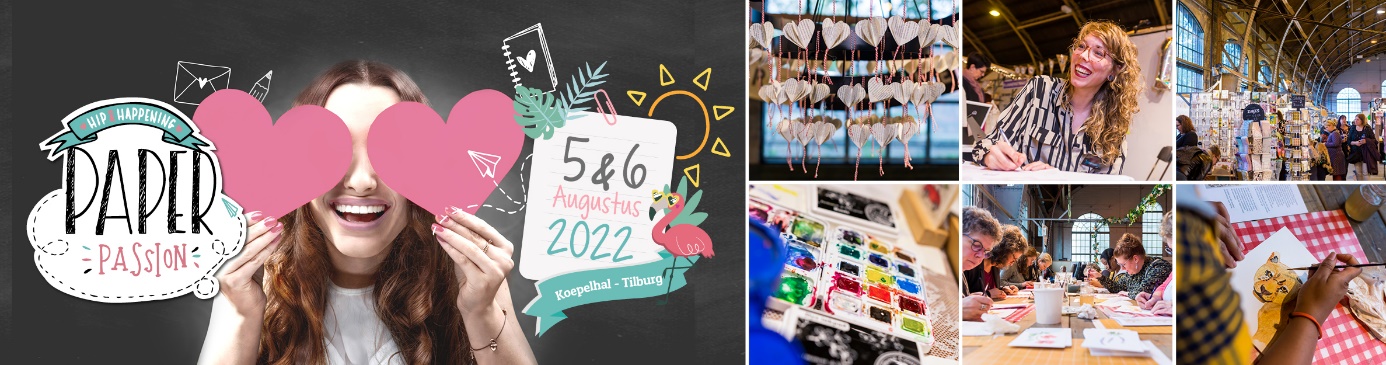 LET OP: deze kaart dient als tijdelijke parkeerontheffing en dient u in te vullen, uit te printen en zichtbaar op uw dashboard te plaatsen..
ER GELDT EEN WEGSLEEPREGELING VOOR VOERTUIGEN ZONDER GELDIGE EN/OF ONVOLLEDIG INGEVULDE ONTHEFFINGStand nummer:      Bedrijfsnaam:         Mobiel nr:               NA HET LADEN/LOSSEN AUTO OP PARKEERPLAATS ZETTENAanwijzingen van het logistiek personeelen de organisatie graag opvolgen.